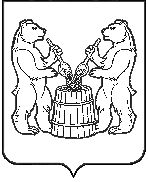 АДМИНИСТРАЦИЯ УСТЬЯНСКОГО МУНИЦИПАЛЬНОГО РАЙОНА  АРХАНГЕЛЬСКОЙ  ОБЛАСТИРАСПОРЯЖЕНИЕот  19 января 2022 года   № 8 р.п. ОктябрьскийОб утверждении состава Совета по противодействию коррупции в Устьянском муниципальном районе   	В соответствии с Постановлением администрации Устьянского муниципального района от 11 апреля 2016 года № 235 «Об утверждении Положения о Совете по противодействию коррупции в муниципальном образовании «Устьянский муниципальный район»:1. Утвердить состав Совета по противодействию коррупции в муниципальном образовании «Устьянский муниципальный район»:2. Распоряжения от 15 ноября 2021 года № 169 «Об утверждении состава Совета по противодействию коррупции в муниципальном образовании  «Устьянский муниципальный район» считать утратившими силу.Исполняющий обязанности главы  Устьянского муниципального района                                           О.В.МемноноваКотлов Сергей Александрович–глава Устьянского муниципального района, председатель СоветаМемнонова Ольга Вячеславовна-заместитель главы по социальным вопросам, заместитель председателя Совета Засухина Надежда АрсентьевнаЧлены Совета:–заведующая отделом по организационной работе и местному самоуправлению администрации,
секретарь СоветКузнецова Елена Вениаминовна-заведующая юридическим отделом администрацииПодпалов Михаил Иванович-заместитель главы Устьянского муниципального района по строительству и муниципальному хозяйствуПанова Ольга Александровна-заведующий контрольно-ревизионным отделом Попова Татьяна Павловна–председатель Собрания депутатов Устьянского муниципального района (по согласованию)Едемская Людмила Григорьевна -председатель контрольно-счетной  комиссии  (по согласованию)Самусев Алексей Борисович-прокурор Устьянского района (по согласованию)Белый Алексей Алексеевич-Оперуполномоченный ГБЭиПК ОМВД России по Устьянскому району, лейтенант полиции (по согласованию)Трофимова Ольга Михайловна-Заместитель начальника МИФНС России № 8 (по согласованию)Подшивайлова Валентина Яковлевна-председатель общественной организации ветеранов войны и труда Устьянского района (по согласованию)Семерикова Татьяна СергеевнаАкулов Владимир ВалентиновичЗахарова Ирина Васильевна        -     -о-председатель районной общественной организации женщин «Лада» (по согласованию)                                            - член Общественного совета Устьянского муниципального района (по согласованию)  общественный представитель губернатора Архангельской области    (по согласованию)                           